Help Volunteer Role Description 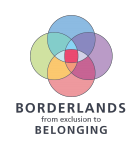 Help Volunteers support Borderlands members to find information about specialist services available outside of Borderlands and to solve their own problems. This role requires emotional resilience. Location: The Borderlands Drop-in, The Assisi Centre, Lawfords Gate, Bristol BS5 0RE Time Commitment: Tuesday or Wednesday mornings (9.30 - 3.00) + occasional mandatory training. Help Volunteers work on a rota and have regular weeks off. Help Volunteers are; ● Committed to making Borderlands members feel welcome, promoting their agency and respecting confidentiality ● Eager to learn from other Borderlands members and to listen to their expertise ● Excited by working within a multicultural team ● Enthusiastic about enabling members to navigate our services and find information ● Calm and able to work in a busy environment Working relationships: You will work as part of a volunteer team which includes people who are asylum seekers and refugees. You will work closely with the Borderlands Drop-in staff team. Specific Duties and responsibilities: ● Registering new members and providing information about Borderlands and our partners ● Talking one-to-one with members about problems they are facing, advocating on their behalf or signposting them to relevant services ● Using our phone interpretation service ● Referring eligible members for Borderlands’ Solidarity and/or travel fund ● Keeping accurate notes of information given and filing them in the office ● Promoting upcoming activities ● Follow Borderlands policies and procedures when volunteering. E.g. Equal Opportunities and Safeguarding Policies (these will be given to you at New Volunteer Training and are available on the website) Example morning at Borderlands: 9.30: Volunteer meeting with staff members 10.00-12.30: Liaise with Welcome Desk regarding members who need registration or who would like support with a problem 1.00: Lunch with members and other volunteers 1:30-2.00: Write up notes 2.00-3.00: Debrief with staff If you are interested in this role please contact Francisco Salgado at francisco@borderlands.uk.com Borderlands (South West) Ltd, Registered Office: The Assisi Centre, Lawfords Gate, Bristol BS5 0RE Registered in England, No 07607693 A Charity registered with the Charity Commission, No 1143313 Patrons: Right Revd Declan Lang (Bishop of Clifton), Lord Raymond Hylton, Richard Pendlebury MBE, Dr Sheena Tranter